ČETVRTAK, 19.3.2020. 2. a razredHRVATSKI JEZIK, udžbenik str. 22. i 23.Pročitaj naglas tekst Školsko natjecanje i usmeno odgovori na pitanja.ZAPIŠI U PISANKU(pisanim slovima)                                ObavijestObavijest može biti usmena i pisana. Mora biti potpuna, jasna i razumljiva.TKO sudjeluje?......... učenici OŠ Mate LovrakaŠTO se događa?........školsko natjecanje iz matematikeGDJE?......... u učionici boj 13, na prvom katuKADA?......... 5. veljače 2020. u 10 sati.ZadatakNapiši  u pisanku obavijest o održavanju roditeljskog sastanka.https://wordwall.net/hr/resource/463853/hrvatski-jezik/obavijest-1https://wordwall.net/hr/resource/419534/hrvatski-jezik/obavijestHRVATSKI JEZIK , Loša ocjena, Vasilij Homčenko, čitanka str. 74.i 75.ZAPIŠI U PISANKU (pisanim slovima)                              Loša ocjena                                          Vasilij HomčenkoVrsta djela je priča.Glavni lik je Sergej.Tema priče je loša ocjena.ZadatakPročitaj priču i pisano odgovori na pitanja u čitanci. Svaki dan naglas 15 minuta čitaj priču Carevo novo ruho.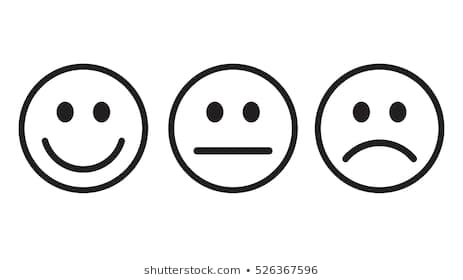 MATEMATIKA, udžbenik str.20. i 21.ZAPIŠI U PISANKU (pisanim slovima)      Zamjena mjesta faktoraUmnožak se ne mijenja ako faktori zamijene mjesta.https://wordwall.net/hr/resource/904963/matematika/matematika-pojmoviZadatak 4. Riješi zadatke u udžbeniku na stranici 20. i 21. Kako si se osjećao/la rješavajući ove zadatke? Oboji.MATEMATIKA DODATNA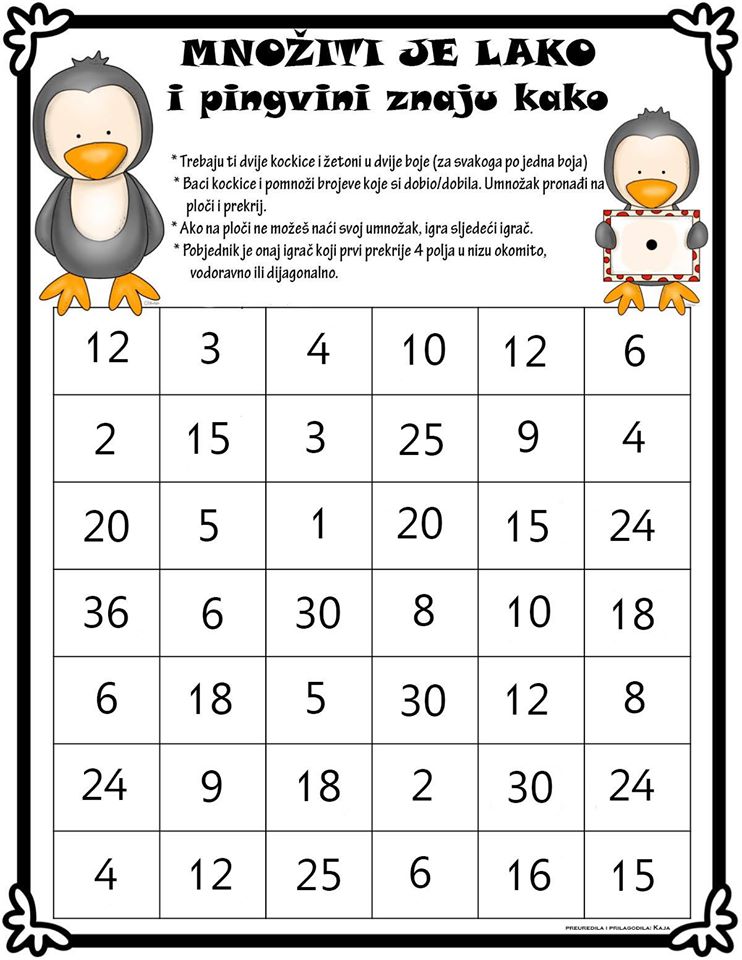 